KOHELTAJIEN PUKUMALLIT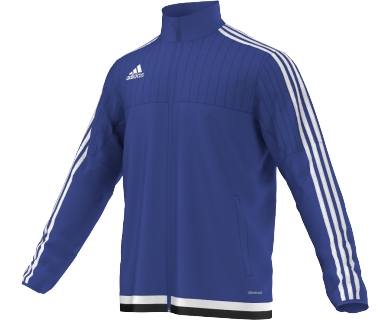 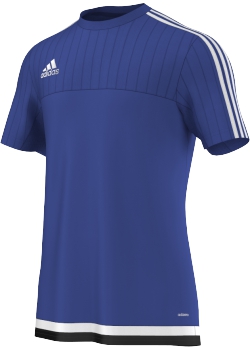 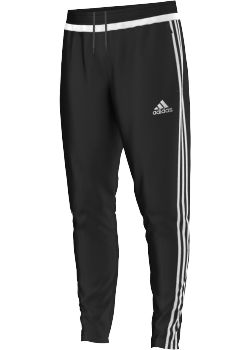 